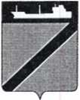 АДМИНИСТРАЦИЯ ТУАПСИНСКОГО ГОРОДСКОГО ПОСЕЛЕНИЯТУАПСИНСКОГО РАЙОНАПОСТАНОВЛЕНИЕот 13.07.2022                                                                                      № 753г. ТуапсеОб утверждении Порядка предоставления торговых мест на розничных универсальных ярмарках выходного дня на территории Туапсинского городского поселения Туапсинского района    В   соответствии   с   Федеральными   законами   от  06   октября   2003 г. N 131-ФЗ "Об общих принципах организации местного самоуправления в Российской Федерации", от 28 декабря 2009 г. N 381-ФЗ "Об основах государственного регулирования торговой деятельности в Российской Федерации", Законом Краснодарского края от 01 марта 2011 г.  N 2195-КЗ "Об организации деятельности розничных рынков, ярмарок и агропромышленных выставок-ярмарок на территории Краснодарского края" и постановлением главы   администрации (губернатора) Краснодарского края от 06 марта 2013 г. N 208 "Об установлении требований к организации выставок-ярмарок, продажи товаров (выполнения работ, оказания услуг) на ярмарках, выставках-ярмарках на территории Краснодарского края"  п о с т а н о в л я ю:1. Утвердить Порядок предоставления торговых мест на розничных универсальных ярмарках выходного дня на территории Туапсинского городского поселения Туапсинского района (прилагается).2. Общему отделу администрации Туапсинского городского поселения Туапсинского района (Кот А.И.) обнародовать настоящее постановление.3. Управлению экономики, транспорта и торговли администрации Туапсинского городского поселения Туапсинского района (Николенко К.И.)  разместить настоящее постановление на официальном сайте администрации Туапсинского городского поселения Туапсинского района в информационно - коммуникационной сети «Интернет».4. Контроль за исполнением постановления возложить на заместителя главы администрации Туапсинского городского поселения Туапсинского района Заикина И.В.5. Постановление вступает в силу со дня его обнародования.Глава Туапсинского городского поселения						Туапсинского района							С.В. БондаренкоПорядокпредоставления торговых мест на розничных универсальных ярмарках выходного дня на территории Туапсинского городского поселения Туапсинского района1. Настоящий Порядок предоставления торговых мест на розничных  ярмарках выходного дня на территории Туапсинского городского поселения Туапсинского района (далее - Порядок, Ярмарки соответственно) разработан в соответствии с федеральными законами от 06 октября 2003 г.  N 131-ФЗ "Об общих принципах организации местного самоуправления в Российской Федерации", от 28 декабря 2009 г. N 381-ФЗ "Об основах государственного регулирования торговой деятельности в Российской Федерации", Законом Краснодарского края от 01 марта 2011г. N 2195-КЗ "Об организации деятельности розничных рынков, ярмарок и агропромышленных выставок-ярмарок на территории Краснодарского края", постановлением главы администрации (губернатора) Краснодарского края от 06 марта 2013 г. N 208 "Об установлении требований к организации выставок-ярмарок, продажи товаров (выполнения работ, оказания услуг) на ярмарках, выставках-ярмарках на территории Краснодарского края".2. Настоящий Порядок определяет правила предоставления торговых мест на Ярмарках, организатором которых выступают юридические лица и индивидуальные предприниматели, установленные нормативными правовыми актами администрации Туапсинского городского поселения, определяющими места проведения Ярмарок (далее - Организатор).3. Участниками Ярмарок являются юридические лица, индивидуальные предприниматели, а также граждане (в том числе граждане - главы крестьянских (фермерских) хозяйств, члены таких хозяйств, граждане, ведущие личные подсобные хозяйства или занимающиеся садоводством, огородничеством, животноводством), осуществляющие деятельность по продаже товаров (выполнению работ, оказанию услуг) на Ярмарках (далее - Участник).           4. В целях участия в Ярмарке заявитель предоставляет Организатору заявление по форме согласно приложению к настоящему Порядку (далее - заявление) с указанием сведений:          о видах и наименованиях товаров для продажи на Ярмарке;          о количестве (общем весе) товарных единиц для продажи на Ярмарке;          о необходимой площади торгового места на Ярмарке;          об использовании транспортного средства (в случае торговли с использованием транспортного средства);           о способе получения информации о результатах рассмотрения заявления Организатором.           4.1. К заявлению прилагаются:           оригинал и копии документов, удостоверяющих личность и полномочия лица, действующего от имени заявителя;           оригиналы и копии документов, предоставленных лицами, осуществляющими производство и переработку сельскохозяйственной продукции, о реализации соответствующей продукции непосредственно заявителю (для юридических лиц и индивидуальных предпринимателей, которые не осуществляют производство, переработку сельскохозяйственной продукции);           оригинал и копия выписки из похозяйственной книги или справки о наличии личного подсобного хозяйства, заверенной администрацией соответствующего муниципального образования Краснодарского края (для граждан, ведущих личное подсобное хозяйство).           Оригиналы документов после сверки с копиями возвращаются заявителю. Копии представленных документов должны быть заверены заявителем.           4.2. Заявители вправе представить:           копию свидетельства о постановке на налоговый учет;           для юридических лиц - копию свидетельства о государственной регистрации юридических лиц, заверенную подписью руководителя юридического лица и скрепленную его печатью (при наличии печати);           для индивидуальных предпринимателей - копию свидетельства о государственной регистрации физического лица в качестве индивидуального предпринимателя, заверенную подписью индивидуального предпринимателя и скрепленную его печатью (при наличии печати);           для граждан, ведущих крестьянское (фермерское) хозяйство, - копию свидетельства о государственной регистрации крестьянского (фермерского) хозяйства, заверенную подписью главы хозяйства и скрепленную его печатью (при наличии печати);           4.3. В случае непредставления заявителями документов, указанных в подпункте 4.2 пункта 4 настоящего Порядка, и необходимости получения дополнительной информации Организатор направляет запросы о представлении необходимых общедоступных сведений в уполномоченные органы государственной власти, в том числе на официальных сайтах указанных органов посредством электронных сервисов.           Отказ в связи с непредставлением документов, указанных в подпункте 4.2 пункта 4 настоящего Порядка, не допускается.            5. Организатор в течение года обеспечивает прием заявлений о предоставлении торговых мест на Ярмарке в текущем году.            Заявления регистрируются в день поступления и рассматриваются Организатором в порядке очередности, за исключением случая, указанного в абзаце первом пункта 14 настоящего Порядка.            6. Организатор в течение 7 (семи) дней после регистрации заявления принимает решение о предоставлении (об отказе в предоставлении) торгового места на Ярмарке и информирует заявителя о принятом решении способом, указанным в заявлении.            7. Основаниями для отказа Организатора в предоставлении торгового места на Ярмарке являются:            непредставление (представление не в полном объеме) заявителем необходимых документов и сведений, указанных в пунктах 4, 4.1 настоящего Порядка;            несоответствие заявителя требованиям, указанным в пункте 3 настоящего Порядка;            отсутствие свободных торговых мест на Ярмарке;            недостоверность представленной заявителем информации.            8. Организатор Ярмарки вправе ежемесячно взимать с ее участников плату за содержание и уборку территорий, на которых они организованы.            Вышеуказанная плата устанавливается приказом организатора после предварительного согласования ее размера с управлением экономики, транспорта и торговли  администрации Туапсинского городского поселения Туапсинского района.           9. Участнику предоставляется не более одного торгового места на Ярмарке для реализации сельскохозяйственной продукции и продуктов ее переработки, произведенных одним и тем же лицом.           Участник не может передавать предоставленное ему торговое место третьим лицам.           10. Участник обязан:           10.1. Оборудовать торговое место и организовать торговлю товарами в соответствии с требованиями постановления главы администрации (губернатора) Краснодарского края от 06.03.2013 N 208 "Об установлении требований к организации выставок-ярмарок, продажи товаров (выполнения работ, оказания услуг) на ярмарках, выставках-ярмарках на территории Краснодарского края".           10.2. За тридцать минут до окончания работы Ярмарки демонтировать торговый объект, освободить предоставленное торговое место.           10.3. Не позднее чем за сутки проинформировать Организатора об отказе от участия в Ярмарке.Участник, не проинформировавший Организатора о своем отсутствии, не имеет права на дальнейшее участие в соответствующей Ярмарке.            10.4. Осуществлять реализацию продовольственных товаров, соответствующих требованиям, предъявляемым законодательством Российской Федерации к их качеству.            10.5. Обеспечить (в объеме не менее 10 процентов от общего объема планируемой к реализации продукции) наличие не менее одного наименования продовольственного товара, реализацию которых планирует осуществлять Участник, и не допускать превышения цен на данный товар.           10.6. Обеспечить содержание торгового места в надлежащем санитарно-эпидемиологическом состоянии.           10.7. Своевременно выплачивать организатору Ярмарки плату за содержание и уборку территории, на которой она организована.           11. Организатор ярмарки письменно информирует администрацию Туапсинского городского поселения Туапсинского района об известных им фактах нарушений правил торговли и требований настоящего Порядка, допущенных Участниками.           12. Участник, допустивший неоднократное (два и более) нарушение правил торговли и требований настоящего Порядка, прекращает участие в Ярмарке на основании решения Организатора ярмарки.           13. Для возобновления участия в Ярмарке в случае, указанном в подпункте 10.3 пункта 10 и пункте 12 настоящего Порядка, Участник имеет право в соответствии с требованиями настоящего Порядка подать Организатору заявление, которое рассматривается в порядке общей очередности.           14. Участнику, не допустившему нарушений правил торговли и требований настоящего Порядка, на основании заявления, поданного в соответствии с требованиями настоящего Порядка, предоставляется первоочередное право на участие в Ярмарках.           15. Организация дополнительных мест обеспечивается Организатором в соответствии  со   статьей   12   Закона  Краснодарского   края  от 01.03.2011 г. N 2195-КЗ "Об организации деятельности розничных рынков, ярмарок и агропромышленных выставок-ярмарок на территории Краснодарского края".Начальник управления экономики,транспорта и торговли                                                                К.И. НиколенкоПриложениек Порядкупредоставления торговых мест на розничных универсальных ярмарках выходного дня на территории Туапсинского городского поселения Туапсинского района________________________________________________________________________________________________________________________________________________________________________________________________________________________________________________________________________________Адрес: ___________________________Тел.: ____________________________ИНН: _____________________________ОГРН: ____________________________ЗАЯВЛЕНИЕ    Прошу     Вас          предоставить          торговое    место площадью____________________________в целях реализации _____________________(площадь торгового места, кв. м)       (наименование реализуемой продукции)на  розничной  универсальной  ярмарке выходного  дня  на территории Туапсинского городского поселения Туапсинского района по адресу:    __________________________________________________________    напериод с "___" _____________ 20___ года по "___" _____________ 20___ года.К заявлению прилагаю (нужное отметить):оригинал и копии документов, удостоверяющих личность и полномочия лица, действующего от имени заявителя;оригиналы и копии документов, представленных лицами, осуществляющими производство и переработку сельскохозяйственной продукции, о реализации соответствующей продукции непосредственно заявителю (для юридических лиц и индивидуальных предпринимателей, которые не осуществляют производство, переработку сельскохозяйственной продукции);оригинал и копия выписки из похозяйственной книги или справки о наличии личного подсобного хозяйства, заверенной администрацией муниципального образования Краснодарского края (для граждан, ведущих личное подсобное хозяйство).Обязуюсь:использовать торговое место исключительно по назначению и осуществлять торговую деятельность в соответствии с действующим законодательством;соблюдать требования, предусмотренные постановлением главы администрации (губернатора) Краснодарского края от 06.03.2013 N 208 "Об установлении требований к организации выставок-ярмарок, продажи товаров (выполнения работ, оказания услуг) на ярмарках, выставках-ярмарках на территории Краснодарского края", законодательством Российской Федерации в области обеспечения санитарно-эпидемиологического благополучия населения, пожарной безопасности, охраны окружающей среды, ветеринарии, защиты прав потребителей, требования, предъявляемые к продаже отдельных видов товаров, и другие требования, предусмотренные законодательством Российской Федерации;не передавать право на использование торгового места третьим лицам.С Порядком предоставления торговых мест на периодичных розничных специализированных сельскохозяйственных ярмарках выходного дня на территории Туапсинского городского поселения ознакомлен, обязуюсь выполнять.____________________________               ______________________________          (подпись)                                                                    (Ф.И.О.)                             МП (при наличии)"___" __________ 20__ г.Начальник управления экономики, транспорта и торговли							К.И. НиколенкоПРИЛОЖЕНИЕУТВЕРЖДЕНпостановлением администрации Туапсинского городского поселения Туапсинского района от 13.07.2022 г.  № 753